Migration experiences and social cohesion in Australia  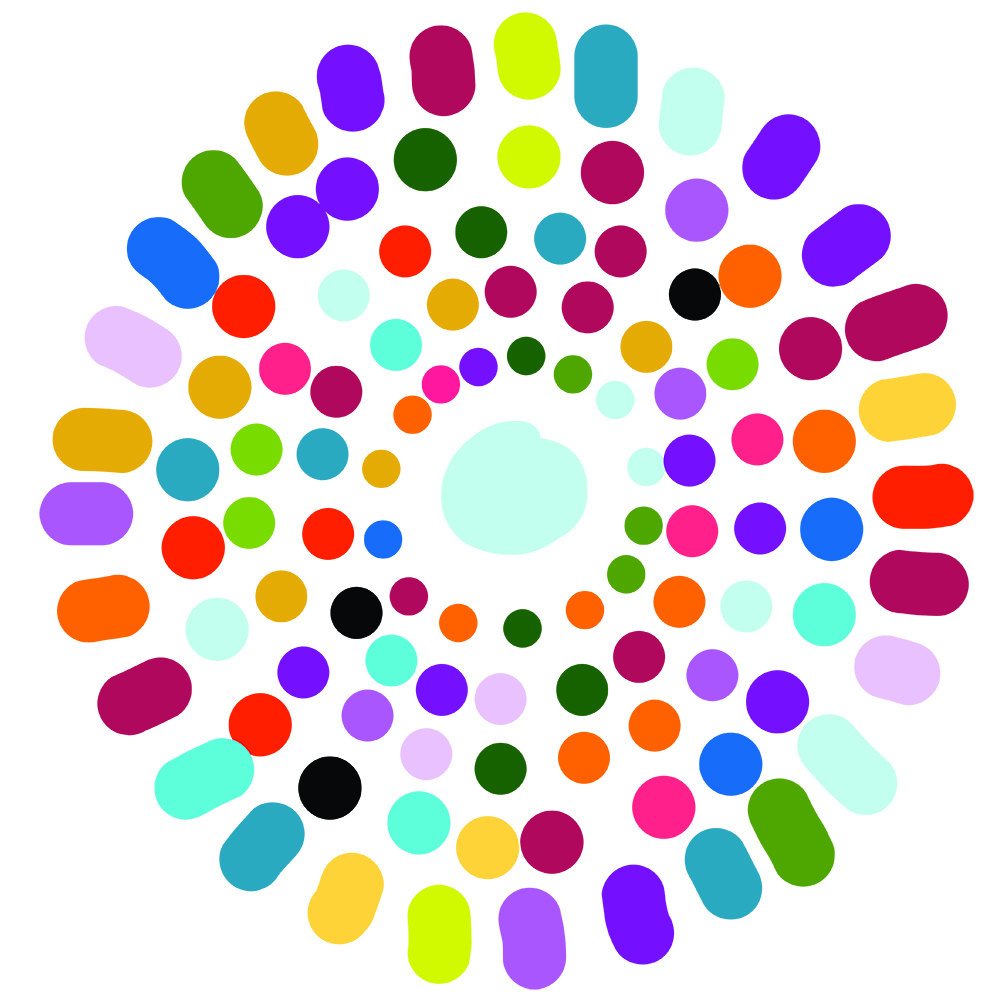 Authorised and published by the Victorian Curriculum and Assessment Authority
Level 7, 2 Lonsdale Street
Melbourne VIC 3000© Victorian Curriculum and Assessment Authority 2019No part of this publication may be reproduced except as specified under the Copyright Act 1968 or by permission from the VCAA. Excepting third-party elements, schools may use this resource in accordance with the VCAA educational allowance. More copyright information.  The VCAA provides the only official, up-to-date versions of VCAA publications. Details of updates can be found on the VCAA website.This publication may contain copyright material belonging to a third party. Every effort has been made to contact all copyright owners. If you believe that material in this publication is an infringement of your copyright, please email the Copyright Officer: vcaa.copyright@edumail.vic.gov.au.Copyright in materials appearing at any sites linked to this document rests with the copyright owner/s of those materials, subject to the Copyright Act. The VCAA recommends you refer to copyright statements at linked sites before using such materials. URLs were correct at the time of publication.The VCAA logo is a registered trademark of the Victorian Curriculum and Assessment Authority.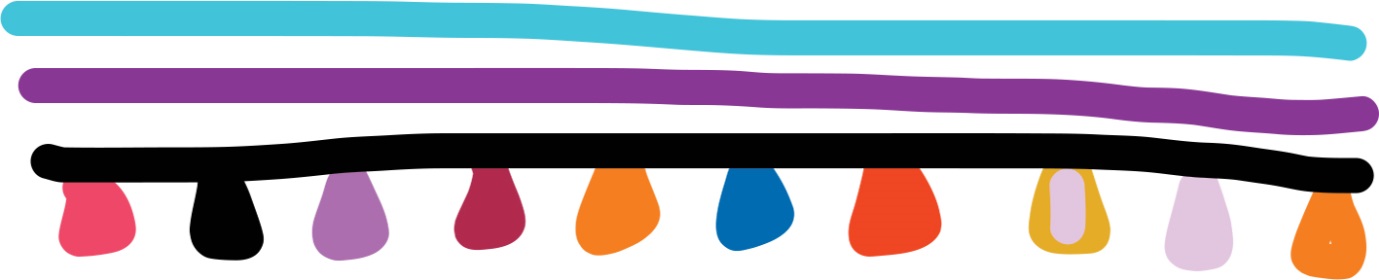 
The Intercultural Capability projectThis unit is based on material developed with schools participating in the 2018 Intercultural Capability project. The project was conducted by the Victorian Curriculum and Assessment Authority in partnership with the International Education Division at the Department of Education and Training. The units of work target the explicit teaching of the Victorian Curriculum: F-10 Intercultural Capability. They include formative assessment rubrics that the teachers designed to describe progression of student learning in Intercultural Capability and to provide guidance to students on how to make progress in their learning. This unit provides one example of how a school might plan for the explicit teaching of Intercultural Capability. It is not published as an exemplar. Safety and wellbeingTeachers must exercise their duty of care in ensuring that the safety and wellbeing of students is maintained during the study of this Intercultural Capability unit. In addition to the usual pastoral care and health needs of students, teachers should bear in mind cultural sensitivities and the potential for disagreement or conflict over cultural/racial issues. Students should be given the opportunity to provide depersonalised responses or exempt themselves from activities of a potentially sensitive nature and should not be asked to speak on behalf of others. Harmful language or behaviour towards others on the basis of culture or race should not be tolerated. Where appropriate students should be counselled and/or debriefed. For further advice on navigating race and culture issues in the classroom, see the VCAA’s Teacher Guide.. About this unit Unit title:	Migration experiences and social cohesion in Australia  Band:	Levels 9 and 10Teaching time:	10 x 50 minutesContextThis unit was developed in a culturally diverse, metropolitan Catholic school and was taught in the context of a Year 10 Italian language class.   The teacher used resources from the Immigration Museum, school library, internet and ‘Clickview’ video library to create a sequence of lessons.OverviewThe unit included a formative assessment rubric (see below) which was used to facilitate progress in student learning. The unit addressed the four actions in the rubric:Explores the relationships between cultural diversity and social cohesion Explores factors that challenge social cohesion Examines the extent to which Australia is socially and culturally cohesiveExplores connection between individual/family migration experiences and social cohesion.In the series of ten lessons, students explore the definition of social cohesion and identify ways this can be achieved. They undertake research and interviews to consider the interconnection between social cohesion and cultural diversity and identify the challenges and benefits of creating a cohesive society. Students also examine the components of a cohesive society, and critically evaluate how migration experiences influence cohesion in Australian society.The rubric and associated unit target the following part of the Victorian Curriculum: F–10 Intercultural Capability curriculum: (see over)Band: 					Levels 9 and 10Strand: 				Cultural DiversityContent descriptions:	Analyse the components of a cohesive society, and the challenges, benefits and consequences of maintaining or failing to maintain that cohesion (VCICCD020)Achievement Standard:	By the end of Level 10, students critically analyse the complex and dynamic interrelationship between and within cultures and the challenges and benefits of living in an interconnected and culturally diverse world. They evaluate how intercultural relationships and experiences influence attitudes, beliefs and behaviours in different contexts.Students analyse the components of a cohesive society, and the challenges, benefits and consequences of maintaining or failing to maintain that cohesion.Links to other curriculumWhen discussing the experiences of migrants to Australia, it might be helpful to refer to the History curriculum for Levels 9 and 10.Formative assessment rubricThe formative assessment rubric below was used to help identify the steps in learning, to collect evidence of learning and as a basis for providing feedback. The lesson plans that follow specify which part of the rubric was targeted in each lesson. The rubric was developed using the relevant Intercultural Capability achievement standard/s and the Guide to Formative Assessment Rubrics. More information about the terminology and structure of the rubric can be found in the Guide.
Unit lesson plansThe following lessons were created to facilitate progress in student learning. Each lesson was linked to a particular action/s in the formative assessment rubric and the associated quality criteria. Teachers should give students ongoing feedback on the next steps in their learning and provide opportunities for them to make progress in their understanding of the targeted area of the curriculum.Lesson 1 – Introduction to social cohesionRubric area targeted: 	1.1 Explains social cohesion using examplesIntroduce the unit by telling the class they will be exploring what makes a society cohesive and how cohesion can be maintained or threatened in a multicultural country like Australia. Compare the following two definitions of social cohesion: Australian Human Rights Commission: Social cohesion refers to positive social relationships – it is the bond or ‘glue’ that binds people. A socially cohesive society is one which … creates a sense of belonging, promotes trust and offers its members the opportunity of upward mobility.Scanlon Foundation:Five indicators for social cohesion:Belonging: Shared values, identification with Australia, trust.Social justice and equity: Evaluation of national policies.Participation: Voluntary work, political and cooperative involvement.Acceptance and rejection, legitimacy: Experience of discrimination, attitudes towards minorities and newcomers.Worth: Life satisfaction and happiness, future expectations.With the class, discuss whether one definition is more useful than the other and decide on a definition for the purposes of the unit.Ask students to give examples of how social cohesion looks/might look in daily life.Resources:			Definitions of social cohesion:Australian Human Rights Commission Scanlon FoundationLessons 2 to 7 – Migration and its effects on Australian societyRubric areas targeted: 	1.2 Explains the relationship between cultural diversity and social cohesion1.3 Describes how migration has changed Australian society2.1 Identifies factors that challenge social cohesion 3.1 Examines the extent to which Australia is socially cohesive3.2 Explains how racism affects social cohesion in Australia4.1 Identifies migration challenges for an individual/family4.2 Analyses the contribution of a migrant individual/family to Australian societyExplain that social cohesion can be affected by the level of cultural diversity in a community and that Australia is a highly diverse society because of migration. Point out that with the exception of Aboriginal and Torres Strait Islander people, all Australians are migrants or descended from migrants. Ask students to discuss in pairs what they believe would be the relationship between cultural diversity and social cohesion, then share with the class.Ask students to find a diverse range of recent media representations of immigration and its effects on social cohesion in Australia, and to research how migration and/or cultural diversity have changed one or more aspects of Australian society. Exploring migrant experiences:Sort students into two groups depending on their access to interview subjects to complete the tasks below. Group 1 – Interview: Individually, students interview someone they know about their experience of migrating to Australia. The interview should cover why the person migrated to Australia, challenges they faced (e.g. language, discrimination) and what support they received. Where appropriate, encourage students to bring a relative in to class to talk about their experiences.Students then compare the interviewee’s migration experiences with those of another migrant to Australia (not necessarily someone they know) and offer some observations on how migration has changed Australia. Findings are shared in a presentation or video. ORGroup 2 – Diary entry/script: In a small group, students present an imagined series of diary entries or script to the class detailing the challenges faced by migrants to Australia (e.g. language, discrimination and/or racism) and ways in which migrants can be supported and included to increase social cohesion. Give Groups 1 and 2 feedback on their presentations.  To help put individual experiences into a broader context, discuss the following questions as a class:What are some common experiences of migrants to Australia?What are racism, racial bias and discrimination, and to what extent do new migrants experience them? What effect does this have on Australia’s social cohesion?How have migrants contributed to Australian society?What are the challenges and benefits of a cohesive society? What can be done to strengthen cohesion? How might cultural diversity affect cohesion?During the discussion prompt students to provide reasons and evidence for their thinking and assist them to make progress in their understanding.Resources:			Starting points for research:   Migrant experiences:Immigration Nation Dutch migrationGenerational change and Italian migrantsYoung Australian of the Year, Akram Azimi Ramadan in Australia Immigration Museum   Effects of immigration: How big should Australia be? The changing face of Victoria:   Examining racial bias   Lessons 8 and 9 – Social cohesion in multicultural AustraliaRubric areas targeted: 	1.3 Describes how migration has changed Australian society 2.2. Describes how cultural diversity might create challenges for social cohesion 3.1 Examines the extent to which Australia is socially cohesive 3.3 Appraises the extent to which migration has made Australia more cohesiveExplain to the class that the previous work on migration experiences and social cohesion will now be brought together in an analysis of how socially cohesive Australia is.   Ask students to respond to the following question in an essay: Australia has become culturally diverse, but to what extent has it become socially cohesive?Students should refer to their research and other materials used in previous lessons and ensure they comment on connections between migration, cultural diversity and social cohesion in Australia. Ask students to share their responses and to give feedback to others.Lesson 10 – Celebration of cultural diversityRubric area targeted: 	1.1 Explains social cohesion using examplesTo conclude the unit in a socially inclusive way, hold a lunch celebrating cultural diversity. Ask students to bring in a dish reflecting their cultural background and to feel free to invite relatives. Remind students that food not only nourishes the body but gives variety and interest to enrich our lives.Encourage students to reflect on what they have learnt throughout the unit over the course of the lunch.NB. If preparing any of the food on site, ensure that you follow the school’s guidelines regarding food preparation and safety. Work samplesSamples have not been corrected for expression or accuracy.Sample 1Video: Vietnamese and Italian migration (student presentation).This sample demonstrated the following actions in the rubric:1.3 Describes how migration has changed Australian society3.3 Appraises the extent to which migration has made Australia more cohesive4.1 Identifies migration challenges for an individual/familyProgression:The next step for the student would be to give more than one example of a challenge faced by her migrant family and to identify why the benefits brought by Italian and Vietnamese migrants to Australia might relate to social cohesion.  Sample 2Video: Sudanese and Italian migration (student presentation).This sample demonstrated the following actions in the rubric:4.1 Identifies migration challenges for an individual/familyProgress towards 4.2 Analyses the contribution of a migrant individual/family to Australian societyProgression:The next step for the student would be to comment on the extent to which Sudanese and Italian migration has made Australia more cohesive.  Sample 3
Extract from essay: Australia has become culturally diverse, but to what extent has it become socially cohesive? 
The full essay demonstrated the following actions in the rubric:1.3 Describes how migration has changed Australian society2.1 Identifies factors that challenge social cohesion2.2. Describes how cultural diversity might create challenges for social cohesion3.2 Explains how racism affects social cohesion in AustraliaProgression: The next step for the student would be to identify what can be done to minimise racism and build social cohesion. Sample 4
Extract from essay: Australia has become culturally diverse, but to what extent has it become socially cohesive?

The full essay demonstrated the following actions in the rubric:Progress towards 2.1 Identifies factors that challenge social cohesionProgress towards 3.2 Explains how racism affects social cohesion in AustraliaProgression: The next steps for the student would be to explain why racism might be a concern for people beyond those directly affected, and to make a connection between Australians wanting to ‘help and give justice to those facing racism’ and social cohesion. Teacher reflectionsTeachers involved in the Intercultural Capability Project were invited to reflect on their curriculum planning and teaching experience. The teachers of this unit stated:As the unit of work is taught in Year 10 Italian, the larger focus area of immigration is taught first. Students are asked to share personal stories of their familial immigration journeys and research the narrative of Italian migrants coming to Australia. Students were asked to respond to some tasks in both English and Italian.Intercultural Capability, Levels 9 and 10 Intercultural Capability, Levels 9 and 10 Intercultural Capability, Levels 9 and 10 Intercultural Capability, Levels 9 and 10 Phase 1 Phase 2Phase 3Phase 4Students in this phase can examine social cohesion and the cohesion of Australian societyStudents in this phase can identify challenges of maintaining a cohesive societyStudents in this phase can analyse how cultural diversity affects the cohesion of Australian societyStudents in this phase can analyse how migration experiences influence cohesion in Australian societyOrganising Element/sActionActionQuality CriteriaQuality CriteriaQuality CriteriaQuality CriteriaCultural Diversity strand1. Explores the relationships between cultural diversity and social cohesion1. Explores the relationships between cultural diversity and social cohesionInsufficient evidenceInsufficient evidence1.1 Explains social cohesion using examples 1.2 Explains the relationship between cultural diversity and social cohesion1.3 Describes how migration has changed Australian societyCultural Diversity strand2. Explores factors that challenge social cohesion2. Explores factors that challenge social cohesionInsufficient evidenceInsufficient evidence2.1 Identifies factors that challenge social cohesion2.2. Describes how cultural diversity might create challenges for social cohesionCultural Diversity strand3. Examines the extent to which Australia is socially and culturally cohesive3. Examines the extent to which Australia is socially and culturally cohesiveInsufficient evidenceInsufficient evidence3.1 Examines the extent to which Australia is socially cohesive3.2 Explains how racism affects social cohesion in Australia3.3 Appraises the extent to which migration has made Australia more cohesive4. Explores connection between individual/family migration experiences and social cohesion4. Explores connection between individual/family migration experiences and social cohesionInsufficient evidenceInsufficient evidence4.1 Identifies migration challenges for an individual/family4.2 Analyses the contribution of a migrant individual/family to Australian societySample 1Intercultural Capability, Levels 9 and 10 Intercultural Capability, Levels 9 and 10 Intercultural Capability, Levels 9 and 10 Intercultural Capability, Levels 9 and 10 Phase 1 Phase 2Phase 3Phase 4Students in this phase can examine social cohesion and the cohesion of Australian societyStudents in this phase can identify challenges of maintaining a cohesive societyStudents in this phase can analyse how cultural diversity affects the cohesion of Australian societyStudents in this phase can analyse how migration experiences influence cohesion in Australian societyOrganising Element/sActionQuality CriteriaQuality CriteriaQuality CriteriaQuality CriteriaCultural Diversity strand1. Explores the relationships between cultural diversity and social cohesionInsufficient evidence1.1 Explains social cohesion using examples 1.2 Explains the relationship between cultural diversity and social cohesion1.3 Describes how migration has changed Australian societyCultural Diversity strand2. Explores factors that challenge social cohesionInsufficient evidence2.1 Identifies factors that challenge social cohesion2.2. Describes how cultural diversity might create challenges for social cohesionCultural Diversity strand3. Examines the extent to which Australia is socially and culturally cohesiveInsufficient evidence3.1 Examines the extent to which Australia is socially cohesive3.2 Explains how racism affects social cohesion in Australia3.3 Appraises the extent to which migration has made Australia more cohesive4. Explores connection between individual/family migration experiences and social cohesionInsufficient evidence4.1 Identifies migration challenges for an individual/family4.2 Analyses the contribution of a migrant individual/family to Australian societySample 2Intercultural Capability, Levels 9 and 10 Intercultural Capability, Levels 9 and 10 Intercultural Capability, Levels 9 and 10 Intercultural Capability, Levels 9 and 10 Phase 1 Phase 2Phase 3Phase 4Students in this phase can examine social cohesion and the cohesion of Australian societyStudents in this phase can identify challenges of maintaining a cohesive societyStudents in this phase can analyse how cultural diversity affects the cohesion of Australian societyStudents in this phase can analyse how migration experiences influence cohesion in Australian societyOrganising Element/sActionQuality CriteriaQuality CriteriaQuality CriteriaQuality CriteriaCultural Diversity strand1. Explores the relationships between cultural diversity and social cohesionInsufficient evidence1.1 Explains social cohesion using examples 1.2 Explains the relationship between cultural diversity and social cohesion1.3 Describes how migration has changed Australian societyCultural Diversity strand2. Explores factors that challenge social cohesionInsufficient evidence2.1 Identifies factors that challenge social cohesion2.2. Describes how cultural diversity might create challenges for social cohesionCultural Diversity strand3. Examines the extent to which Australia is socially and culturally cohesiveInsufficient evidence3.1 Examines the extent to which Australia is socially cohesive3.2 Explains how racism affects social cohesion in Australia3.3 Appraises the extent to which migration has made Australia more cohesive4. Explores connection between individual/family migration experiences and social cohesionInsufficient evidence4.1 Identifies migration challenges for an individual/family4.2 Analyses the contribution of a migrant individual/family to Australian societySample 3Intercultural Capability, Levels 9 and 10 Intercultural Capability, Levels 9 and 10 Intercultural Capability, Levels 9 and 10 Intercultural Capability, Levels 9 and 10 Phase 1 Phase 2Phase 3Phase 4Students in this phase can examine social cohesion and the cohesion of Australian societyStudents in this phase can identify challenges of maintaining a cohesive societyStudents in this phase can analyse how cultural diversity affects the cohesion of Australian societyStudents in this phase can analyse how migration experiences influence cohesion in Australian societyOrganising Element/sActionQuality CriteriaQuality CriteriaQuality CriteriaQuality CriteriaCultural Diversity strand1. Explores the relationships between cultural diversity and social cohesionInsufficient evidence1.1 Explains social cohesion using examples 1.2 Explains the relationship between cultural diversity and social cohesion1.3 Describes how migration has changed Australian societyCultural Diversity strand2. Explores factors that challenge social cohesionInsufficient evidence2.1 Identifies factors that challenge social cohesion2.2. Describes how cultural diversity might create challenges for social cohesionCultural Diversity strand3. Examines the extent to which Australia is socially and culturally cohesiveInsufficient evidence3.1 Examines the extent to which Australia is socially cohesive3.2 Explains how racism affects social cohesion in Australia3.3 Appraises the extent to which migration has made Australia more cohesive4. Explores connection between individual/family migration experiences and social cohesionInsufficient evidence4.1 Identifies migration challenges for an individual/family4.2 Analyses the contribution of a migrant individual/family to Australian societySample 4Intercultural Capability, Levels 9 and 10 Intercultural Capability, Levels 9 and 10 Intercultural Capability, Levels 9 and 10 Intercultural Capability, Levels 9 and 10 Phase 1 Phase 2Phase 3Phase 4Students in this phase can examine social cohesion and the cohesion of Australian societyStudents in this phase can identify challenges of maintaining a cohesive societyStudents in this phase can analyse how cultural diversity affects the cohesion of Australian societyStudents in this phase can analyse how migration experiences influence cohesion in Australian societyOrganising Element/sActionQuality CriteriaQuality CriteriaQuality CriteriaQuality CriteriaCultural Diversity strand1. Explores the relationships between cultural diversity and social cohesionInsufficient evidence1.1 Explains social cohesion using examples 1.2 Explains the relationship between cultural diversity and social cohesion1.3 Describes how migration has changed Australian societyCultural Diversity strand2. Explores factors that challenge social cohesionInsufficient evidence2.1 Identifies factors that challenge social cohesion2.2. Describes how cultural diversity might create challenges for social cohesionCultural Diversity strand3. Examines the extent to which Australia is socially and culturally cohesiveInsufficient evidence3.1 Examines the extent to which Australia is socially cohesive3.2 Explains how racism affects social cohesion in Australia3.3 Appraises the extent to which migration has made Australia more cohesiveCultural Diversity strand4. Explores connection between individual/family migration experiences and social cohesionInsufficient evidence4.1 Identifies migration challenges for an individual/family4.2 Analyses the contribution of a migrant individual/family to Australian society